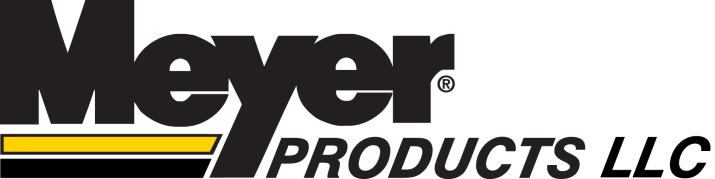 NEWS RELEASEContacts:Pete Robison					Phil BarrMeyer Products LLC				Barr Communications216-486-1313					216-334-9591robison@meyerproducts.com 		pbarr11@roadrunner.com Meyer Products Announces New Road Pro 32-SeriesPlow features EZ-Mount Plus system and full five-year warrantyCLEVELAND (April 30, 2014) – Meyer Products, a leading brand in the snow and ice control industry, announces a new line of snow plows designed specifically for full-sized pick-up trucks and medium-duty trucks used to clear side streets, big parking lots and cul-de-sacs.  Meyer’s Road Pro 32-Series plow, is specifically designed for 10,000 – 26,000 GVW vehicles and includes Meyer’s EZ-Mount Plus system for easy attaching and detaching in seconds.  Custom mounts are also available.Featuring Meyer’s industry leading 5-year warranty, the Road Pro 32 is available in 8’, 9’ and 10’ lengths. The plow uses Meyer’s E-72 hydraulic system for up/down/left/right motion or it can be used with a vehicle’s central hydraulics. Meyer says municipalities and larger contractors will benefit the most from the Road Pro 32-Series as large pick-ups and medium-duty trucks are being used more often to clear city streets or larger lots. The Road Pro 32 is operated using Meyer’s EZ-1 controller featuring Hands-Free Plowing (HFP) to reduce effort and increase performance and safety.  When activated, HFP uses the vehicle’s shift level to control the up/down movement of the blade, so you can keep your eyes on the job, not on the controller.Other Road Pro-32 features include.32” high, 75-degree attack angle for better plowing and scrapingHeavy-duty bracing and tubular construction for added strengthAdjustable snow shoes to set scraping heightHeavy-duty 2” x 12” hydraulic ramsHeavy-duty A-frame and pivot barSix heavy-duty trip springs and eight vertical ribs for added durabilityGround Tracking Technology™, which pivots the moldboard 12-degrees in either direction, allowing the plow to automatically follow the contour of the road and clean surfaces in one pass.Meyer Products LLC (www.meyerproducts.com) is a leading manufacturer of highly reliable snow and ice control systems.  Meyer’s product innovations and industry knowledge have been improving transportation safety and convenience since the day it invented auto snowplows over 85 years ago.  For more information, contact Meyer Products LLC, 18513 Euclid Ave., Cleveland, Ohio 44112; Pete Robison at (216) 486-1313, robison@meyerproducts.com. # #  #